Сообщение о возможном установлении публичного сервитута В соответствии с п. 3 ст. 39.42 Земельного кодекса Российской Федерации администрация Устьянского муниципального района Архангельской области информирует о рассмотрении ходатайства Публичного акционерного общества «Россети Северо-Запад» об установлении публичного сервитута для размещения объекта электросетевого хозяйства (Линия воздушная ВЛ-0,4 кВ; ВЛ-0,4-353-02) сроком на 49 лет в отношении: земельного участка с кадастровым номером:- 29:18:021601:58, Архангельская область, Устьянский муниципальный район, МО "Плосское", д. Левоплосская;- 29:18:021601:59, Архангельская область, Устьянский муниципальный район, МО "Плосское", д. Левоплосская;- 29:18:021601:112, Участок расположен примерно в 150 метрах по направлению на северо-восток от ориентира дер. Левоплосская, расположенного за пределами участка, адрес ориентира: Архангельская обл., Устьянский муниципальный р-н, МО "Плосское", дер. Левоплосская;- 29:18:021601:149, Архангельская область, Устьянский муниципальный район, МО "Плосское", д. Левоплосская;2) земель, расположенных в кадастровых кварталах:-29:18:021601.Графическое описание местоположения границ публичного сервитута:Публичный сервитут с целью размещения объекта электросетевого хозяйства(Линия воздушная ВЛ-0,4 кВ; ВЛ-0,4-353-02) в кадастровом квартале 29:18:021601, расположенного по адресу: обл. Архангельская, Устьянский район, МО "Плосское", дер. Левоплосская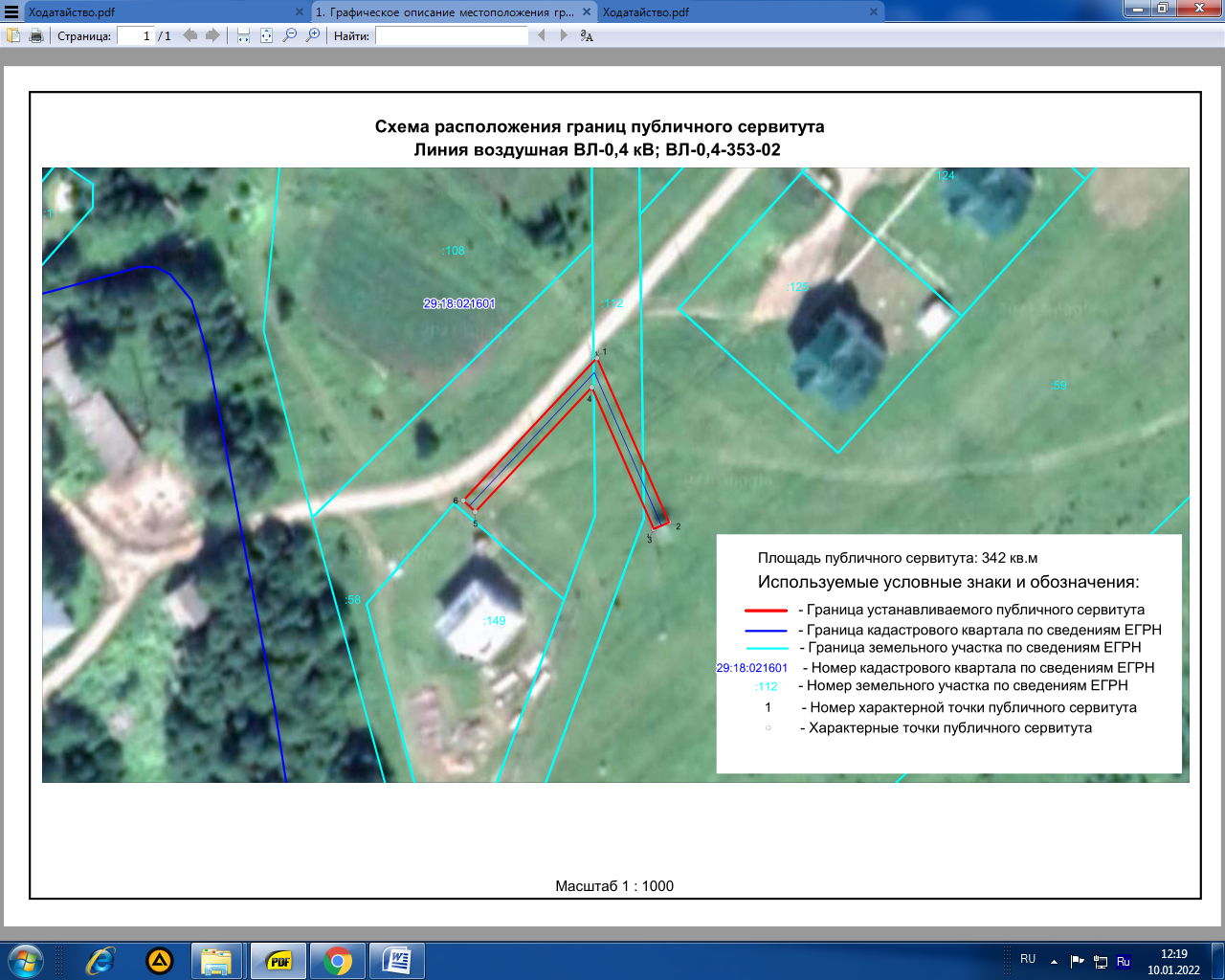 Заинтересованные лица в течение тридцати дней со дня опубликования настоящего сообщения могут ознакомиться с поступившим ходатайством об установлении публичного сервитута и прилагаемым к нему описанием местоположения границ публичного сервитута по адресу: ул. Комсомольская, д.7, рп.Октябрьский, Устьянский  район, Архангельская область, 165210   в комитет по управлению муниципальным имуществом администрации Устьянского муниципального района, в рабочие дни с 08-30 до 17-00 (обеденный перерыв с 13-00 до 14-00) (официальный сайт администрации Устьянского муниципального района Архангельской области – www.ustyany.ru).Правообладатели земельных участков, если их права не зарегистрированы в Едином государственном реестре недвижимости, в течение тридцати дней со дня опубликования настоящего сообщения могут подать заявление об учете их прав (обременений прав) на земельный участок с приложением копий документов, подтверждающих эти права (обременения прав), с указанием почтового адреса и (или) адреса электронной почты.